Spørgsmål til Bogjagt i byen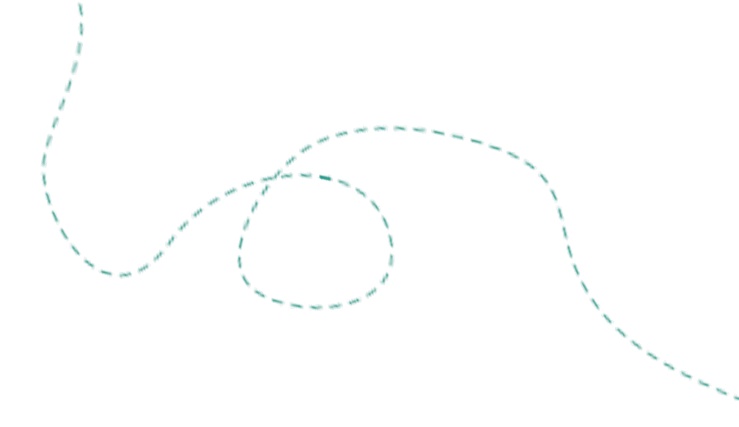 Bemærk: hvert spørgsmål har en tilhørerede bogforside, som kan findes i mappen ’Billeder til bogjagten’. Bogforsiderne gør det nemt at svare på spørgsmålene, og de kan med fordel undlades, hvis sværhedsgraden skal øges. Find da selv andre billeder, som understøtter spørgsmålene. I "Mor Muh læser", har Mor Muh været på besøg et ganske særligt sted. Hun har lært at læse og har fundet ud af, at hun kan låne bøger med hjem. Hvor har hun været på besøg? 
I boghandlen. På skolen. På biblioteket.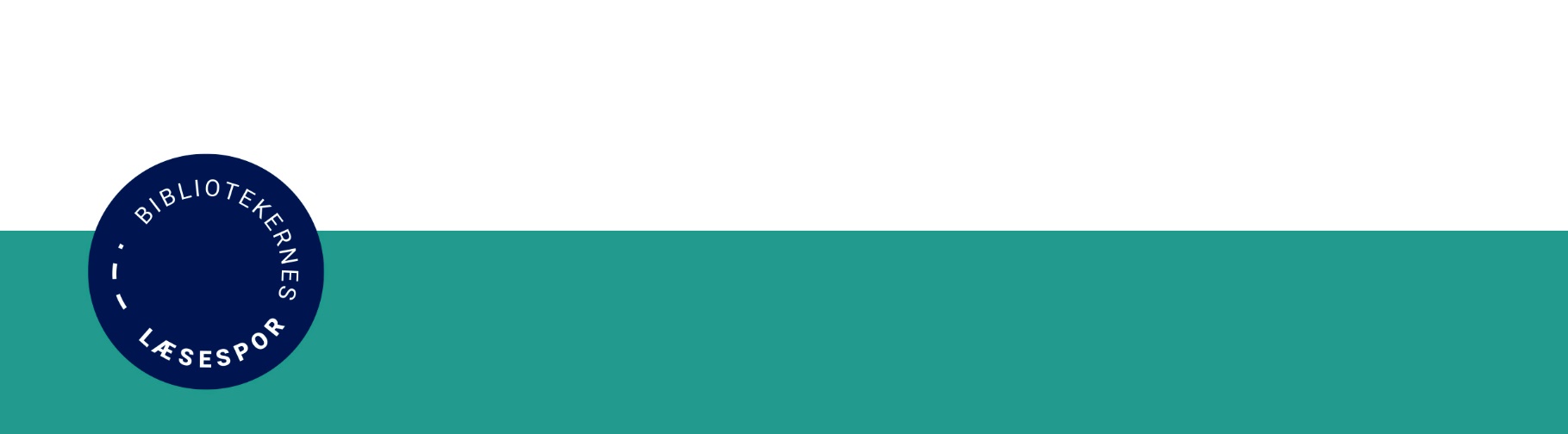 "Da Yggenykkerne stjal Rundetårn" er en historie om Yggenykkerne, der ligner fugle med tre ben, som stjæler Rundetårn. En vaks bager tilbyder dem nogle lækre småkager, hvis de sætter tårnet tilbage, og den handel går de heldigvis med på. I en anden bog prøver Yggenykkerne også at stjæle en bygning.Hvad er det for en bygning?
Aros. Amalienborg. H.C. Andersens husMåske kender du sangen, hvor andet vers lyder sådan her: Han gir den rigeligt med gasog kører hen til Højbro Pladshvor Absalon tar hjelmen af og sir goddag, goddag, goddagHvad hedder drengen i sangen?
Flemming. Frederik. Frode.Inde på Christiansborg sad Manu Sareen som var minister og kedede sig lidt. Derfor skrev han nogle vildt sjove bøger om drengen Iqbal Farooq og hans familie og venner. I en af bøgerne tager Iqbal til “solskinsøen”.Hvad hedder øen rigtigt?Lolland. Fanø. Bornholm.Bonus info:  Manu Sareen stammer fra Indien, det gør Iqbals familie også.Forfatter Cecil Bødker skrev engang en bog om en dreng og hans hest, bogen foregik i gamle dage. Det blev den første bog i en lang serie. Hvad hed drengen og hvilken farve var hans hest?
Brian og brun. Viktor og hvid. Silas og sort.Kunstmalere er kunstnere, der maler billeder. Bogen "Linnea i malerens have”, handler om en kunstner der malede mange billeder med åkander på.

Hvad hed han? Claude Monet. Vincent van Gogh. Paul Gauguin.Bonusinfo:” Linnea i malerens have” er filmatiseret og kan ses gratis på Filmcentralen.dk”Blodkongens datter” er skrevet af Merlin P. Mann. Jeg tror Merlin er blevet lidt inspireret af direktøren for Nationalmuseet. Hovedpersonen i bogen og museets direktør, hedder i hvert fald det samme til fornavn.Hvad hedder de to? Ruben. Rune. Rane.Bonus info: Museumsdirektøren har en tvillingebror, der hedder Eske. De to har været på nogle vilde opdagelsesrejser, som de har skrevet om i voksenbøger.H. C. Andersen er kendt i hele verden. Det er han pga. de mange smukke eventyr han skrev, som er oversat til alverdens sprog. Disney-filmen "Frost" er inspireret af et af H. C. Andersens eventyr.Hvad hedder eventyret? Iskrystallen. Vintereventyr. Snedronningen.Bonusinfo: Hans – Kristoff – Anna – Sven. Kan du høre det? Hvis man siger de her navne hurtigt nok lige efter hinanden, giver de tilsammen Hans Christian Andersen! Synagogen er jødernes hellige bygning. Her samles den jødiske menighed, når de fejrer helligdage. Under 2. verdenskrig måtte mange jøder flygte og skjule sig. En af dem var Anne Frank, som skrev dagbog om sit liv i skjul. Hendes dagbog blev senere udgivet og hedder "Anne Franks dagbog”.Hvilket land besatte Danmark? Tyskland. Norge. England.